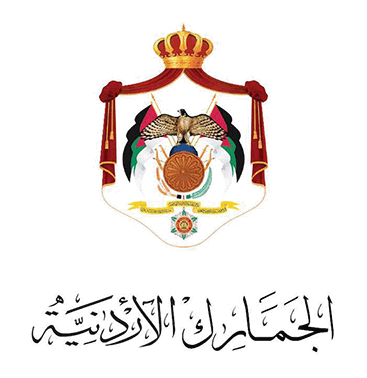                  "نموذج طلب ترخيص مستودع خاص بالمركبات"اسم المؤســـــسة/  الشـــــــــركة : .................................................................................................الاسم التجاري للمؤسسة/ الشركة: .................................................................................................       وكيل صنف.       اسم الصنف/ الاصناف: ................................................................................       غير وكيل صنف لايداع سيارات صالون فقط جديدة ومستعملة بعدد لايتجاوز (20) سيارة .       غير وكيل صنف لايداع سيارات صالون فقط جديدة بعدد لايتجاوز (20) سيارة.       غير وكيل صنف لايداع سيارات صالون فقط مستعملة بعدد لايتجاوز (20) سيارة.       غير وكيل صنف لايداع سيارات صالون فقط جديدة ومستعملة بعدد لايتجاوز (150) سيارة.عنوان الموقع المطلوب ترخيصه مستودعا خاصا/ معرضا فرعيا:المديــنة: ........................................... الشارع: ................................................................. الحوض: ................. رقم الحوض :...............رقم قطعة الارض:.................المساحة:......................هل لديك ترخيص مستودع خاص سابق:    لا      نعم      موقع المستودع :............................................الوثائق الواجب إرفاقها (اصلية):1- السجل التجاري للمؤسسة/ الشركة - وبرأسمال لا يقل عن (500.000) خمسائة الف دينار للمؤسسة/ الشركة التي ترغب بترخيص مستودع خاص غير وكيل صنف لايداع سيارات صالون فقط جديدة ومستعملة بعدد لايتجاوز (150) سيارة.2- شهادة تسجيل الاسم التجاري .3- سند تسجيل للموقع- وعلى ان لا تقل المساحة المطلوب ترخيصها عن (2250) م2 للمؤسسة/ الشركة التي بترخيص مستودع خاص غير وكيل صنف لايداع سيارات صالون فقط جديدة ومستعملة بعدد لايتجاوز (150) سيارة.4- مخطط اراضي للموقع.5- مخطط موقع تنظيمي.6- عقد ايجار مصدق اصولا في حال كان الموقع مستأجرا.7- رخصة مهن للموقع.8- شهادة مستثمر في المنطقة الحرة باسم مالك المعرض لغايات ايداع السيارات المستعملة أو ابراز ما يثبت عدم وجود مقاطع شاغرة للاستئجار في المنطقة الحرة  الزرقاء.9- شهادة وكيل صنف صادرة عن وزارة الصناعة والتجارة لوكلاء الصنف.-----------------------------------------------------------------------------------------------------------------لاستعمال دائرة الجماركرمز المستودع الخاص على نظام الاسيكودا العالمي :...................  مساحة المستودع : ......................العدد المسموح بادخاله :......................... بدل الخدمات السنوي المتحقق على الموقع: .......................شروط ترخيص المستودعات الخاصة بالمركبات:أ- يُشترط لترخيص المستودع الخاص لغايات تخزين وعرض المركبات مايلي:1- أن يكون المستودع مُعداً إعداداً خاصاً لتخزين وعرض المركبات .2- أن لا تقل المساحة المطلوب ترخيصها عن (120)م2.3- ان تكون المساحه لغايات تخزين سيارات الصالون (10)م2 ولغايات العرض (15)م2 وتُقدر حسب حجم المركبة بالنسبة لباقي المركبات.4- إبراز التراخيص والوثائق اللازمة من الجهات الرسمية والتي تبين اسم المالك والاسم التجاري، الموقع ، المساحة والغاية من الاستخدام.5- ان يتوفر بالمستودع شروط السلامة والأمان وبشكل يضمن عدم العبث بالمركبات المودعه فيه.6- تقديم بوليصة تأمين للمركبات المودعه تشمل كافة الأخطار.7- تقديم تعهد لضمان الالتزام بكافة الأحكام والشروط والإجراءات الخاصة بالمستودعات الخاصة وفق التشريعات الجمركية النافذة .ب-  يتوجب مراعاة الأحكام التالية في المستودعات الخاصة بالمركبات:-1-  يتوجب تنظيم بيانات إيداع بوندد بالمركبات المدخلة إلى المستودع الخاص في المراكز الجمركية ذات العلاقة وتنظيم بيانات إخراج بوندد بالمركبات المخرجة وحسب الغاية من إخراجها عن طريق جمرك عمان .2-  يتوجب دفع بدل الخدمات لحساب الخزينة بواقع (500) فلس لكل م2 عن كامل مساحة المستودع المرخصة شريطة أن لا يقل هذا البدل عن (75) دينار تدفع خلال شهر كانون ثاني من كل سنة في جمرك عمان/ قسم المستودعات العامة والخاصة ولا يتم تجديد الترخيص الا بعد دفع هذا البدل.الشروط الخاصة بوكلاء المركبات:أ- يسمح للوكلاء بايداع المركبات وفقا لمساحة المستودع المرخصة.ب- يسمح بايداع المركبات المستعملة في مستودعات الوكلاء حسب ما يلي:ان لا يزيد عدد المركبات المستعملة عن (20) مركبة ومن ضمن عدد المركبات المسموح بايداعه.ان تكون المركبات المودعه من نفس صنف مركبات الوكيل .ج- يسمح لوكلاء المركبات بترخيص معارض فرعية وحسب ما يلي :يسمح باقامة المعارض الفرعية في كافة مدن المملكة ومدينة عمان دون تحديد لعددها. يسمح بادخال السيارات الى المعرض الفرعي حسب مساحته وتحت اشراف جمرك عمان/ قسم المستودعات العامة والخاصة.تُضمن المعارض الفرعية بضمانات المستودع الخاص الرئيسي ويطبق عليها نفس شروطه.تُعتبر مساحة المعارض الفرعية متممة لمساحة المستودع الخاص الرئيسي. تخضع المعارض الفرعية للبدلات المقررة البالغة 500 فلس/م2 .د- يتوجب تقديم كفالة بنكية لا تقل قيمتها عن (150,000) مائة وخمسون الف دينار ضامنه للرسوم والضرائب الاخرى بما فيها الضريبة العامه على المبيعات والغرامات وكافة النفقات والبدلات والتي يمكن ان تتحقق على المركبات المودعه في المستودع الخاص والمعارض الفرعية.الشروط الخاصة بغير وكلاء المركبات (المعارض):أ- يُسمح بايداع سيارات الصالون فقط الجديدة والمستعملة لغير الوكلاء بعدد لا يزيد عن (20) سيارة.ب- يتطلب ابراز شهادة مستثمر في المنطقة الحرة باسم مالك المعرض لغايات ايداع السيارات المستعملة أو ابراز ما يثبت عدم وجود مقاطع للاستثمار في المنطقة الحرة  الزرقاء.ج- يتوجب تقديم كفالة بنكية لا تقل قيمتها عن (50) خمسين الف دينار بالاضافة الى كفالة عدلية بنفس القيمة لضمان الرسوم الجمركية والضرائب الاخرى والضريبة العامه على المبيعات والغرامات وكافة النفقات والبدلات التي قد تتحقق على المركبات المودعه في المستودع الخاص للمركبات.د- يُمنع فتح اكثر من معرض في المحافظة الواحدة من محافظات المملكة.هـ- يُسمح لمن يرغب بترخيص مستودع خاص لايداع سيارات وبما لا يتجاوز (150) سيارة جديدة ومستعملة ضمن الشروط التالية:ان لا يقل راسمال الشركة عن (500,000) نصف مليون دينار.تقديم كفالة بنكية بقيمة (150,000) مائة وخمسون الف دينار بالاضافة الى الضمانات الاخرى المقررة.ان لا تقل المساحة المطلوب ترخيصها عن (2250) م2. يُسمح لوكلاء المركبات بعرض سياراتهم ضمن هذا الموقع وبما لا يزيد عن (5) سيارات لكل وكالة ومن ضمن العدد المحدد البالغ (150) سيارة شريطة تعديل الضمانات المقدمة من الوكلاء بحيث تشمل الموقع المطلوب العرض فيه.